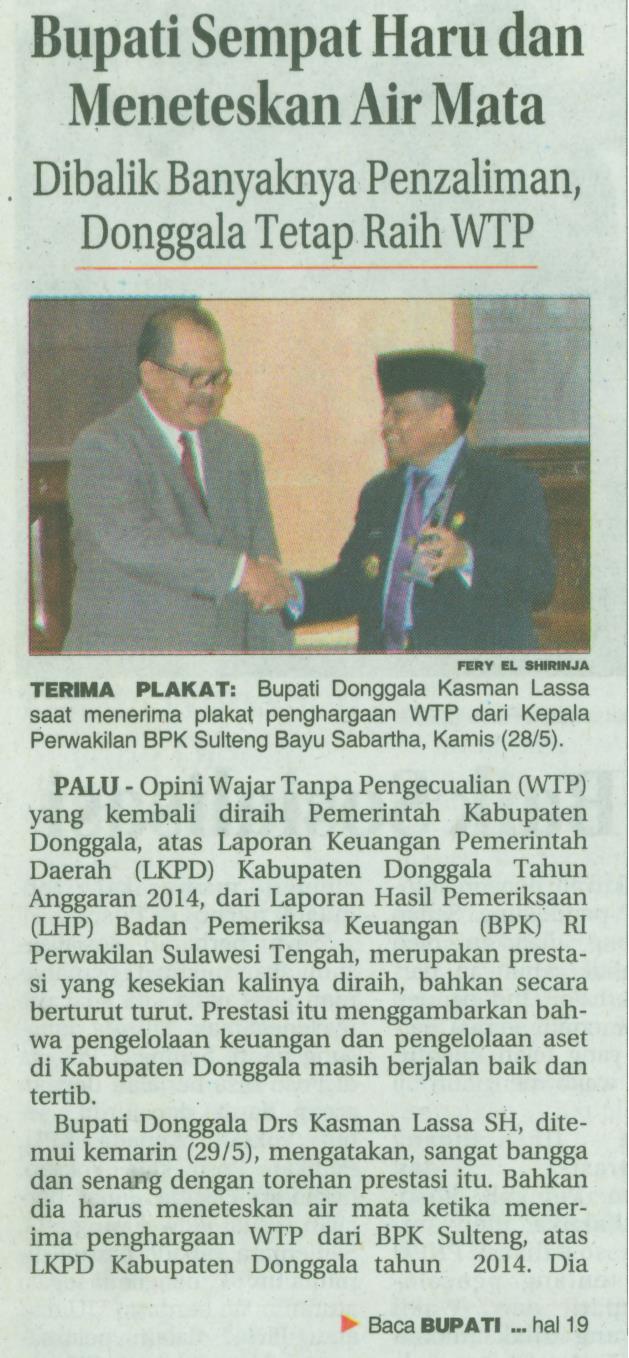 Harian    :RadarKasubaudSulteng 1Hari, tanggal:Sabtu, 30 Mei 2015KasubaudSulteng 1Keterangan:Bupati Sempat Haru dan Meneteskan Air MataKasubaudSulteng 1Entitas:DonggalaKasubaudSulteng 1